Безопасное путешествие «Светофор спешит на помощь!»     10 ноября в МКУК «Детская библиотека», с учащимися СОШ №1, (29 чел.) прошло Безопасное путешествие «Светофор спешит на помощь!»    Библиотекарь познакомила детей с правилами дорожного движения, дорожными знаками, их цветом и формой, а также видами транспортных средств. В ходе обсуждения, ученики вспомнили любимых сказочных персонажей и их средства передвижения. В продолжении беседы ребятам было предложено разгадать загадки, решить кроссворд, на тему знаний правил дорожного движения.    В заключении мероприятия ребята сделали вывод, что необходимо обязательно соблюдать правила безопасности на дороге, потому что они сохраняют нам жизнь.       Для проведения мероприятия, в читальном зале была оформлена книжная выставка «Азбука пешехода», на которой представлены книги, обучающие карточки и картинки по ПДД.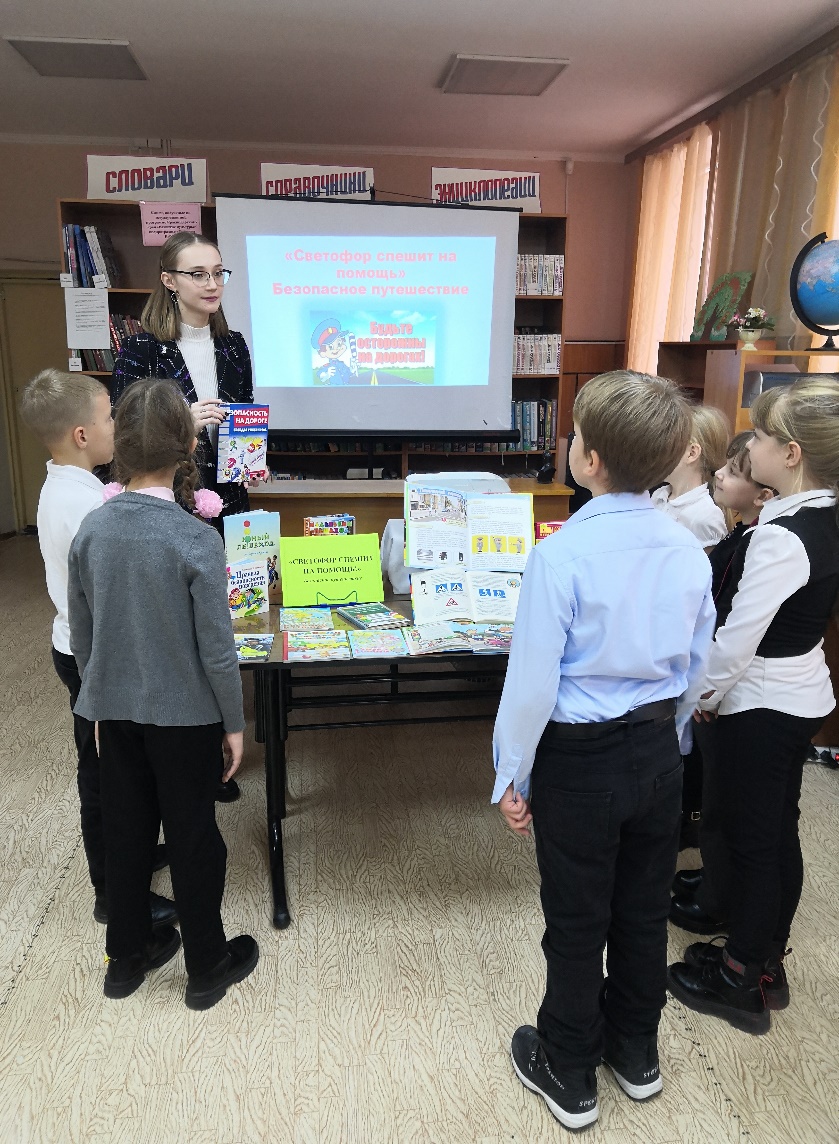 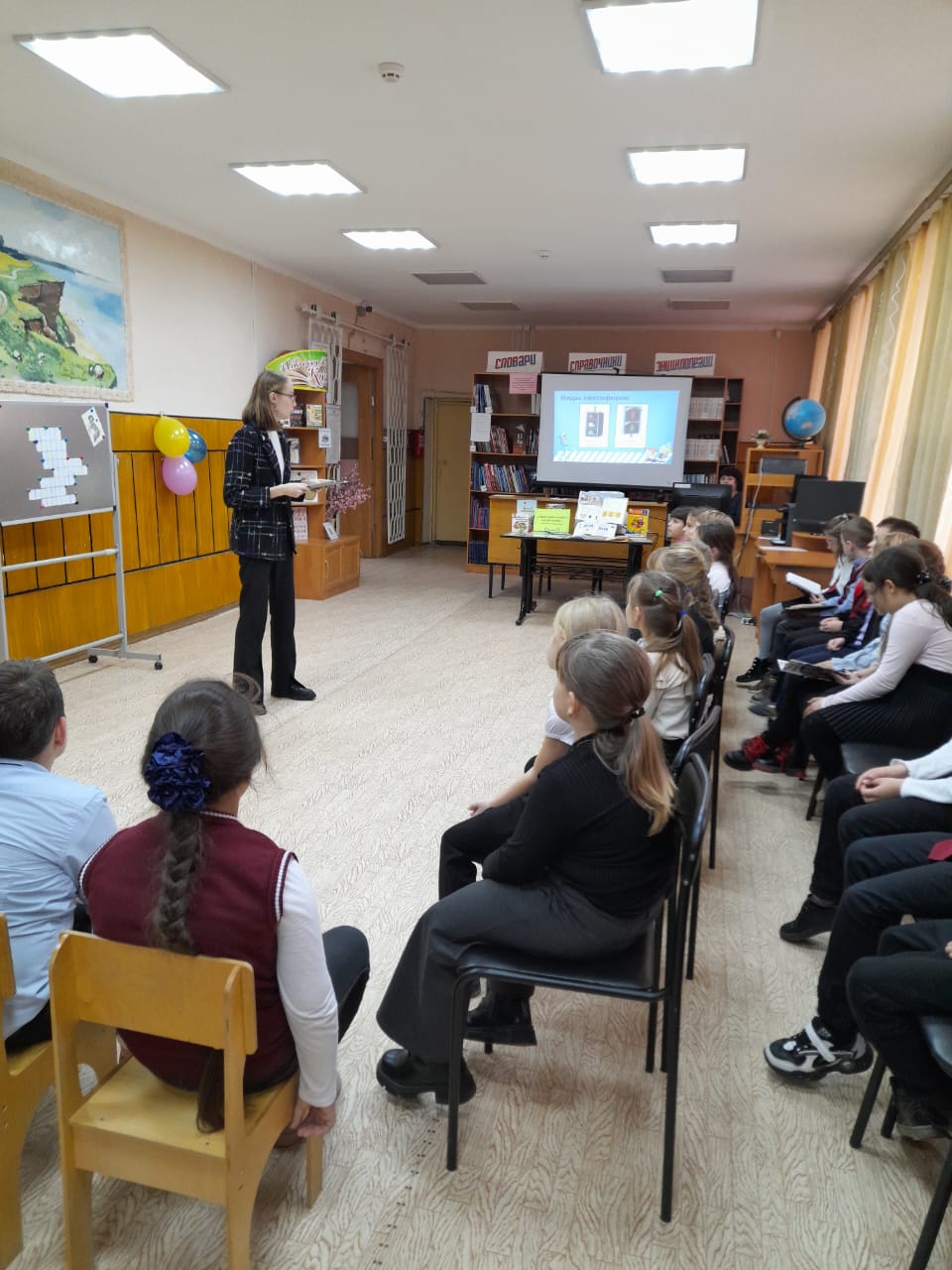 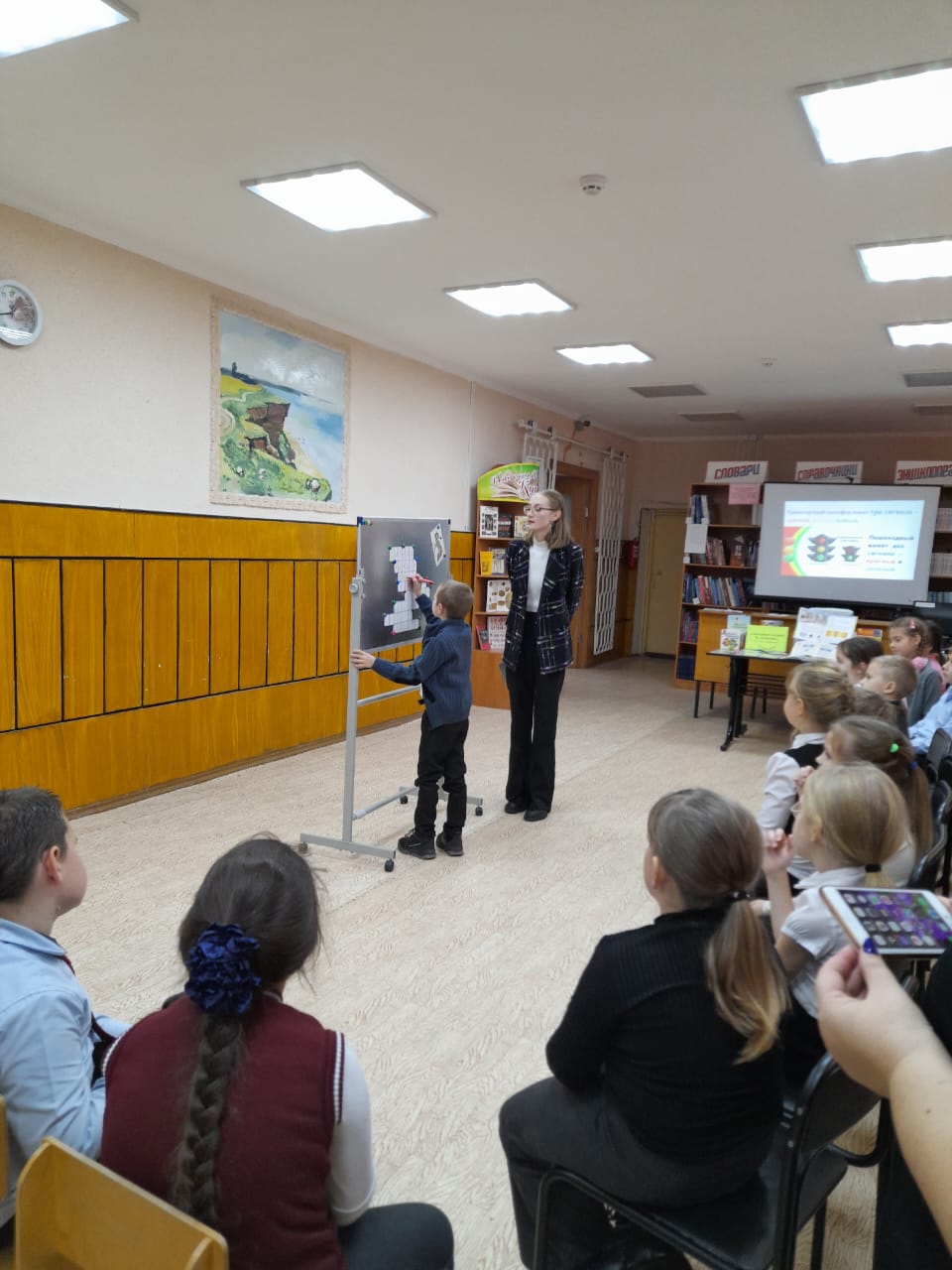 